XXVII Городская краеведческая игра «Знай и люби Челябинск»Объекты ИгрыОбъект №1- Памятник - мавзолей В.И. Ленину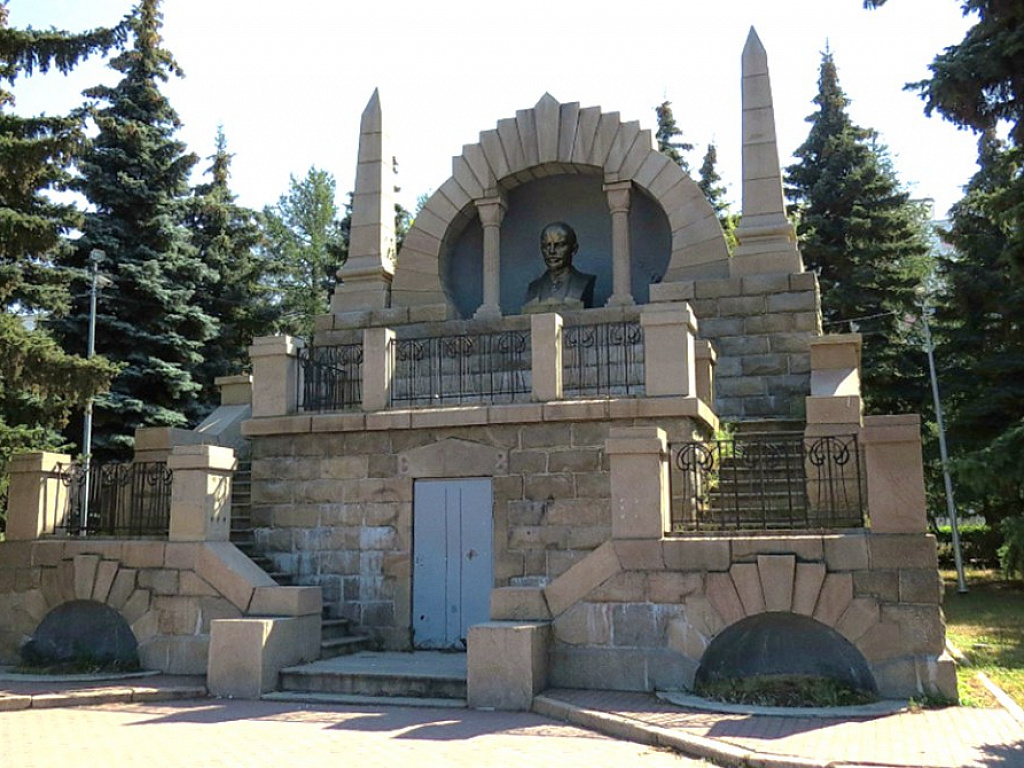 Объект №2 - Челябинская областная универсальная научная библиотека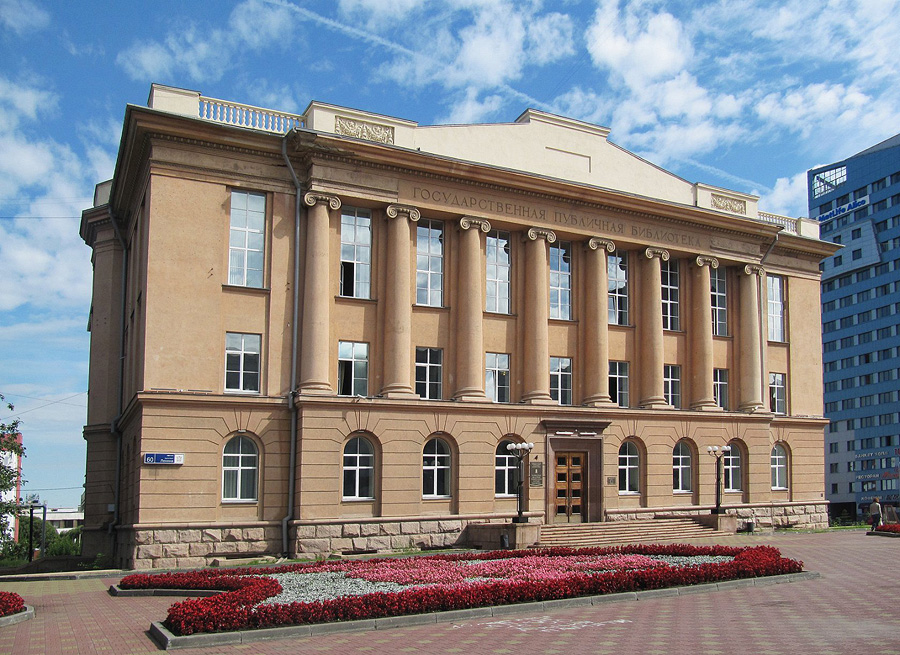 Объект №3 - Южно -Уральский государственный аграрный университет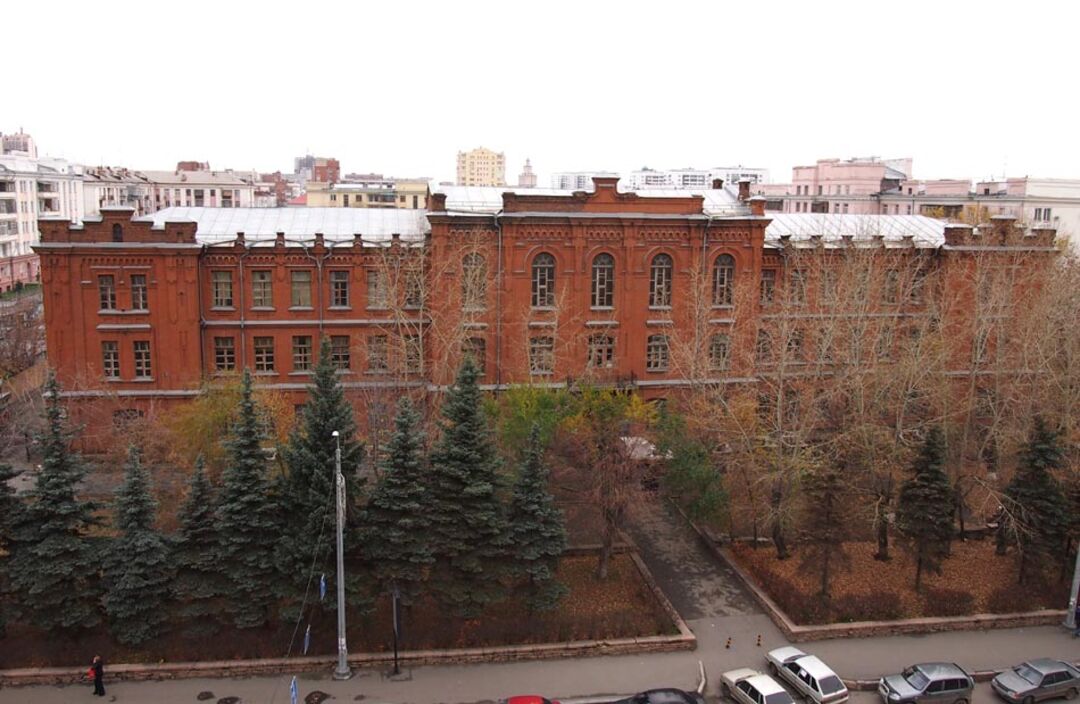 Объект №4 - Южно-Уральский гуманитарно - педагогический университет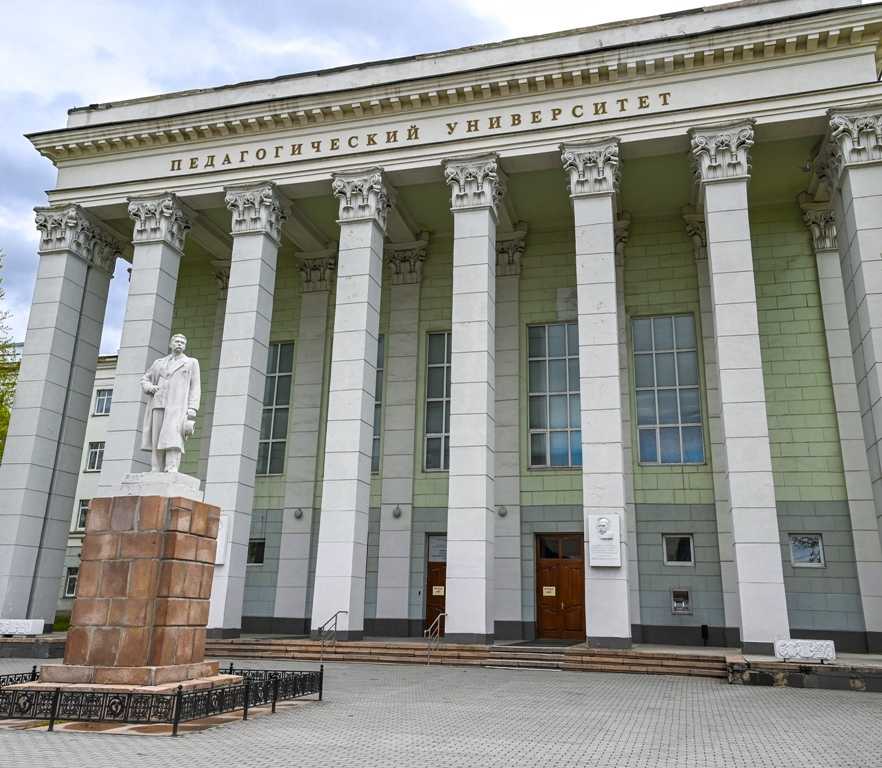 